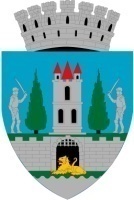                                                                 PROIECTHOTĂRÂREA NR.  ..............................proiect de hotărâre pentru modificarea Anexei 1 și a Anexei 2 la H.C.L. Satu Mare nr. 40/29.02.2024Consiliul Local al Municipiului Satu Mare,Analizând proiectul de hotărâre nr........................., referatul de aprobare al inițiatorului, înregistrat sub nr. 16076/12.03.2024, raportul de specialitate comun al directorului executiv al Direcției Economice și al Serviciului investiții, gospodărire-întreținere înregistrat sub nr. 16078/12.03.2024, avizele comisiilor de specialitate ale Consiliului Local Satu Mare,Având în vedere procesul verbal ale Comisiei tehnico-economice cu nr. 67207/17.11.2023,În conformitate cu prevederile:Ordonanţei de Urgenţă nr. 95/2021 pentru aprobarea Programului naţional de investiţii "Anghel Saligny", cu modificările și completările ulterioare, Ordinului nr. 1333/2021 privind aprobarea <LLNK 12021     0112NV01   0 21>Normelor metodologice pentru punerea în aplicare a prevederilor <LLNK 12021    95182 311   0 46>Ordonanţei de urgenţă a Guvernului nr. 95/2021 pentru aprobarea Programului naţional de investiţii "Anghel Saligny", pentru categoriile de investiţii prevăzute la <LLNK 12021    95182 311   0 77>art. 4 alin. (1) lit. a)-d) din Ordonanţa de urgenţă a Guvernului nr. 95/2021, cu modificările și completăriel ulterioare, art. 41,  art. 44 alin. (1)  din Legea nr. 273 din 29 iunie 2006 privind finanțele publice locale, cu modificările și completările ulterioare,HG nr. 907/2016 privind etapele de elaborare și conținutul-cadru al documentațiilor tehnico-economice aferente obiectivelor/proiectelor de investiţii finanțate din fonduri publice, cu modificările și completările ulterioare,  Ținând seama de prevederile Legii nr. 24/2000 privind normele de tehnică legislativă pentru elaborarea actelor normative, republicată, cu modificările şi completările ulterioare,În conformitate cu prevederile art. 129 alin. (2) lit. b) coroborate cu prevederile alin. (4) lit. d)  din O.U.G. nr. 57/2019 privind Codul administrativ, cu modificările și completările ulterioare, În temeiul prevederilor art. 139 alin. (3) lit. d) și lit. g) și ale art. 196 alin. (1) lit. a) din O.U.G. nr. 57/2019 privind Codul administrativ, cu modificările și completările ulterioare, Adoptă prezenta,  H O T Ă R Â R EArt. 1. Se aprobă modificarea Anexei 1 la  Hotărârea Consiliului Local nr. 40/29.02.2024 privind aprobarea studiului de fezabilitate, a indicatorilor tehnico-economici și a devizului general pentru obiectivul de investiții ”Modernizare străzi în municipiul Satu Mare Lot 2” aprobat pentru finanțare prin Programul național de investiții „Anghel Saligny”, precum și a sumei reprezentând categoriile de cheltuieli finanțate de la bugetul local pentru realizarea obiectivului de investiție: ” Modernizare străzi în municipiul Satu Mare Lot 2”, conform Anexei 1, parte integrantă a prezentei hotărâri.Art. 2. Se aprobă modificarea Anexei 2 la Hotărârea Consiliului Local nr. 40/29.02.2024 privind aprobarea studiului de fezabilitate, a indicatorilor tehnico-economici și a devizului general pentru obiectivul de investiții ” Modernizare străzi în municipiul Satu Mare Lot 2” aprobat pentru finanțare prin Programul național de investiții „Anghel Saligny”, precum și a sumei reprezentând categoriile de cheltuieli finanțate de la bugetul local pentru realizarea obiectivului de investiție: ” Modernizare străzi în municipiul Satu Mare Lot 2”, conform Anexei 2 parte integrantă a prezentei hotărâri.Art. 3. Celelalte articole ale Hotărârii Consiliului Local Satu Mare nr. 40/29.02.2024 privind aprobarea studiului de fezabilitate, a indicatorilor tehnico-economici și a devizului general pentru obiectivul de investiții ” Modernizare străzi în municipiul Satu Mare Lot 2” aprobat pentru finanțare prin Programul național de investiții „Anghel Saligny”, precum și a sumei reprezentând categoriile de cheltuieli finanțate de la bugetul local pentru realizarea obiectivului de investiție: ” Modernizare străzi în municipiul Satu Mare Lot 2” rămân neschimbate.Art. 4. Cu ducerea la îndeplinire a prezentei hotărâri se încredințează Primarul Municipiului Satu Mare și Serviciul investiții, gospodărire-întreținere din cadrul aparatului de specialitate la primarului.Art. 5. Prezenta hotărâre se comunică, prin intermediul Secretarului General al Municipiului Satu Mare, în termenul prevăzut de lege, Primarului Municipiului Satu Mare, Instituției Prefectului Județul- Satu Mare, Direcției Economice, Serviciului Patrimoniu, Concesionări, Închirieri și Ministerului Dezvoltării, Lucrărilor Publice și Administrației prin intermediul Serviciului Investiții, Gospodărire-Întreținere.INIŢIATOR PROIECTPRIMARKereskényi GáborAVIZATSECRETAR GENERAL Racolța Mihaela MariaÎntocmit în 2 ex.Ing. Giurgiu Radu Mircea